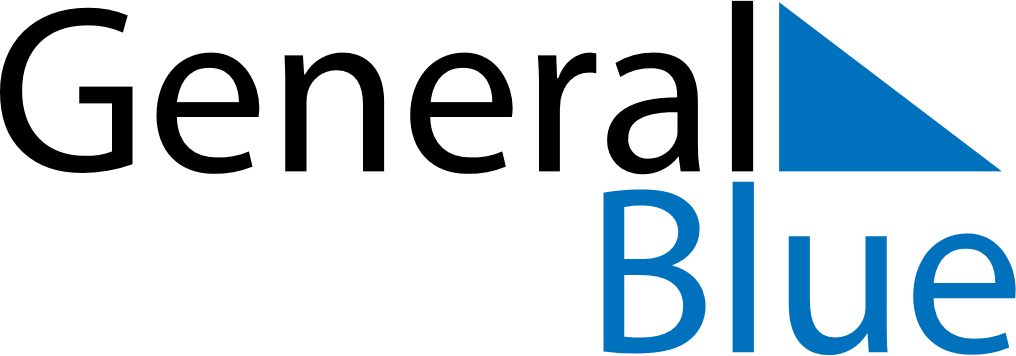 Weekly CalendarJuly 5, 2020 - July 11, 2020Weekly CalendarJuly 5, 2020 - July 11, 2020Weekly CalendarJuly 5, 2020 - July 11, 2020Weekly CalendarJuly 5, 2020 - July 11, 2020Weekly CalendarJuly 5, 2020 - July 11, 2020Weekly CalendarJuly 5, 2020 - July 11, 2020Weekly CalendarJuly 5, 2020 - July 11, 2020SundayJul 05SundayJul 05MondayJul 06TuesdayJul 07WednesdayJul 08ThursdayJul 09FridayJul 10SaturdayJul 115 AM6 AM7 AM8 AM9 AM10 AM11 AM12 PM1 PM2 PM3 PM4 PM5 PM6 PM7 PM8 PM9 PM10 PM